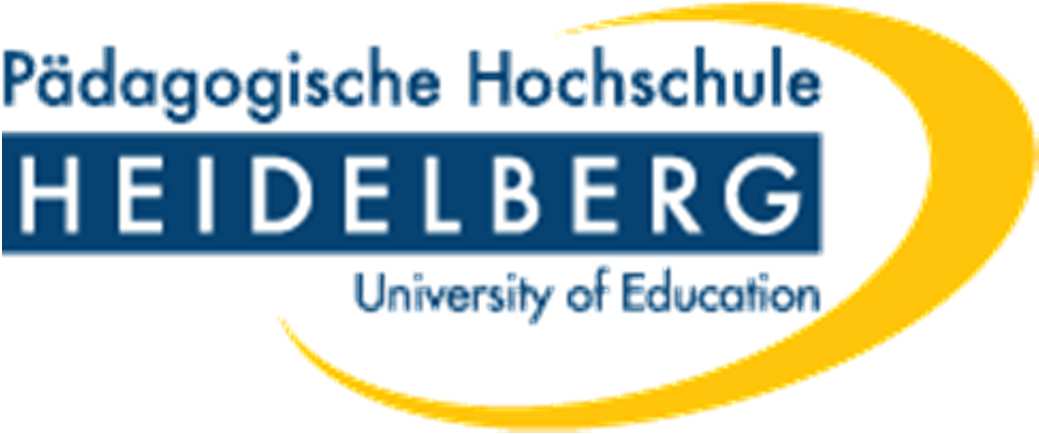 Abbildung 1 Logo der PH HeidelbergAn den Prüfungsausschuss der Pädagogischen Hochschule Heidelberg Antrag auf Ausgabe des Themas der Masterarbeit/ 
Antrag auf Zulassung zur Masterprüfung Studiengang: E-Learning und Medienbildung (StPO) vom 16.12.2009 Angaben zur Person Name ....................................................... Vorname ……………………………………………
ggf. Geburtsname ..................................................................................................................
geb. am: ........................................... in: ................................................................Korrespondenzanschrift Straße ................................................................. Nr. ……….
Ort ………………………………………………Telefon ……………………………………………..
E-Mail: ................................................. Matrikelnummer: .......................................
Thema der Arbeit: 
................................................................................................................................................
................................................................................................................................................

................................................................................................................................................
Thema der Arbeit in englischer Sprache: 
................................................................................................................................................

................................................................................................................................................

................................................................................................................................................
Vorschlag 1. Prüfer/in: ........................................................................................................
Vorschlag 2. Prüfer/in: ……………………………………………..……………………………..
Abbildung 2 Logo der PH HeidelbergAllgemeine Hinweise zur Vergabe der Masterarbeit aus der Studien-und
Prüfungsordnung für den konsekutiven Masterstudiengang „E-Learning und
Medienbildung (StPO) vom 16.12.2009: Unter den Prüfern muss wenigstens ein Professor seinDie Zeit von der Ausgabe des Themas bis zur Abgabe der Masterarbeit darf fünf Monate nicht überschreiten. Die Masterarbeit ist in dreifacher Ausfertigung in gedruckter und gebundener Form im DIN A4-Format (Anlagen können auch in digitaler Form vorgelegt werden) sowie die gesamte Arbeit in digitaler, maschinenlesbarer Form einzureichen. Diesem Antrag sind beigefügt: Nachweis über den erfolgreichen Abschluss eines mind. 6-semestrigen
fachbezogenen Hochschulstudiums oder eines gleichwertigen AbschlussesImmatrikulationsbescheinigung des aktuellen Semesters Hiermit erkläre ich, dass ich eine Master-, Diplom-oder Magisterprüfung in der gleichen oder einer vergleichbaren Studienrichtung noch nie endgültig nicht bestanden habe und dass ich mich in keinem laufenden Prüfungsverfahren befinde. Heidelberg, ........................................... 
............................................................................Unterschrift der Studentin/des Studenten 
............................................................................Unterschrift 1. Prüfer
............................................................................Unterschrift 2. PrüferAntrag geprüft am: ……………………
Die studienbegleitenden Modulprüfungen wurden erfolgreich abgelegt.
Zum Zeitpunkt der Zulassung zur Masterarbeit waren mindestens 90 ECTS-Punkte
erreicht.…………………………………………………….………………. Unterschrift Studiengangleitung 